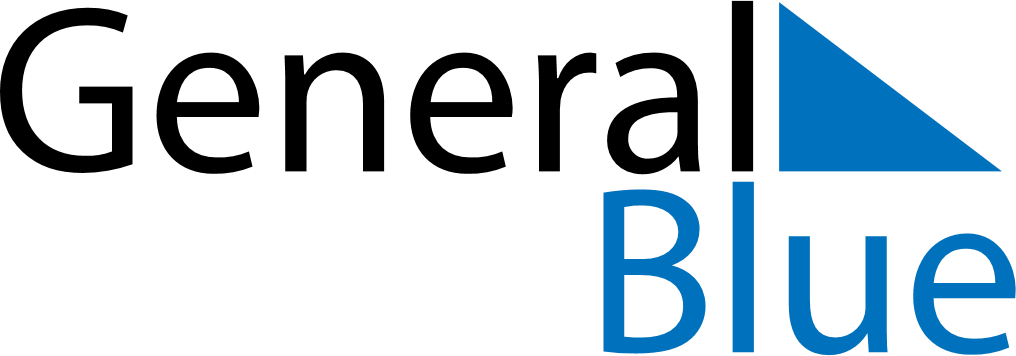 November 2024November 2024November 2024November 2024November 2024November 2024Chuimatan, Gansu, ChinaChuimatan, Gansu, ChinaChuimatan, Gansu, ChinaChuimatan, Gansu, ChinaChuimatan, Gansu, ChinaChuimatan, Gansu, ChinaSunday Monday Tuesday Wednesday Thursday Friday Saturday 1 2 Sunrise: 7:30 AM Sunset: 6:13 PM Daylight: 10 hours and 42 minutes. Sunrise: 7:31 AM Sunset: 6:12 PM Daylight: 10 hours and 40 minutes. 3 4 5 6 7 8 9 Sunrise: 7:32 AM Sunset: 6:11 PM Daylight: 10 hours and 38 minutes. Sunrise: 7:33 AM Sunset: 6:10 PM Daylight: 10 hours and 36 minutes. Sunrise: 7:34 AM Sunset: 6:09 PM Daylight: 10 hours and 35 minutes. Sunrise: 7:35 AM Sunset: 6:08 PM Daylight: 10 hours and 33 minutes. Sunrise: 7:36 AM Sunset: 6:07 PM Daylight: 10 hours and 31 minutes. Sunrise: 7:37 AM Sunset: 6:06 PM Daylight: 10 hours and 29 minutes. Sunrise: 7:38 AM Sunset: 6:06 PM Daylight: 10 hours and 27 minutes. 10 11 12 13 14 15 16 Sunrise: 7:39 AM Sunset: 6:05 PM Daylight: 10 hours and 25 minutes. Sunrise: 7:40 AM Sunset: 6:04 PM Daylight: 10 hours and 24 minutes. Sunrise: 7:41 AM Sunset: 6:03 PM Daylight: 10 hours and 22 minutes. Sunrise: 7:42 AM Sunset: 6:03 PM Daylight: 10 hours and 20 minutes. Sunrise: 7:43 AM Sunset: 6:02 PM Daylight: 10 hours and 18 minutes. Sunrise: 7:44 AM Sunset: 6:01 PM Daylight: 10 hours and 17 minutes. Sunrise: 7:45 AM Sunset: 6:01 PM Daylight: 10 hours and 15 minutes. 17 18 19 20 21 22 23 Sunrise: 7:46 AM Sunset: 6:00 PM Daylight: 10 hours and 13 minutes. Sunrise: 7:47 AM Sunset: 5:59 PM Daylight: 10 hours and 12 minutes. Sunrise: 7:48 AM Sunset: 5:59 PM Daylight: 10 hours and 10 minutes. Sunrise: 7:49 AM Sunset: 5:58 PM Daylight: 10 hours and 9 minutes. Sunrise: 7:50 AM Sunset: 5:58 PM Daylight: 10 hours and 7 minutes. Sunrise: 7:51 AM Sunset: 5:57 PM Daylight: 10 hours and 6 minutes. Sunrise: 7:52 AM Sunset: 5:57 PM Daylight: 10 hours and 5 minutes. 24 25 26 27 28 29 30 Sunrise: 7:53 AM Sunset: 5:56 PM Daylight: 10 hours and 3 minutes. Sunrise: 7:54 AM Sunset: 5:56 PM Daylight: 10 hours and 2 minutes. Sunrise: 7:55 AM Sunset: 5:56 PM Daylight: 10 hours and 1 minute. Sunrise: 7:56 AM Sunset: 5:55 PM Daylight: 9 hours and 59 minutes. Sunrise: 7:57 AM Sunset: 5:55 PM Daylight: 9 hours and 58 minutes. Sunrise: 7:58 AM Sunset: 5:55 PM Daylight: 9 hours and 57 minutes. Sunrise: 7:59 AM Sunset: 5:55 PM Daylight: 9 hours and 56 minutes. 